Multiple choices3. Match each three-dimensional figure with its net.4. Use isometric dot paper to sketch a rectangular prism that is 3 units high. The bases are rectangles with 3 unit’s length and 2 unit’s width. 5. Make an isometric drawing.ANSWERSMultiple choices3. Match each three-dimensional figure with its net.4. Use isometric dot paper to sketch a rectangular prism that is 3 units high. The bases are rectangles with 3 unit’s length and 2 unit’s width. 5. Make an isometric drawing.1.Describe the slice resulting from a plane cutting a square pyramid at an angle perpendicular to the base.Describe the slice resulting from a plane cutting a square pyramid at an angle perpendicular to the base.a. Triangleb. Squarec. Trapezoidd. Circle2.How many faces does a triangular prism have?How many faces does a triangular prism have?a. 3b. 4c. 5d. 6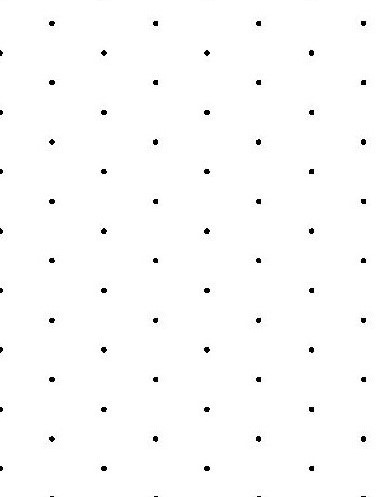 1.Describe the slice resulting from a plane cutting a square pyramid at an angle perpendicular to the base.Describe the slice resulting from a plane cutting a square pyramid at an angle perpendicular to the base.a. Triangleb. Squarec. Trapezoidd. Circle2.How many faces does a triangular prism have?How many faces does a triangular prism have?a. 3b. 4c. 5d. 6